Об установлении налога на имущество физических лиц на территории Сладковского сельского поселенияВ соответствии Главой 32 Налогового кодекса Российской Федерации, руководствуясь Федеральным законом от 06.10.2003 № 131-ФЗ «Об общих принципах организации местного самоуправления в Российской Федерации», подпунктом 3 пункта 2 статьи 22 Устава Сладковского сельского поселения, Дума Сладковского сельского поселенияРЕШИЛА:Установить и ввести в действие с 01 января 2019 года на территории Сладковского сельского поселения Слободо-Туринского муниципального района Свердловской области (далее - Сладковское сельское поселение) налог на имущество физических лиц.Налог на имущество физических лиц является местным налогом и уплачивается собственниками имущества в соответствии с Налоговым кодексом Российской Федерации с учетом особенностей, предусмотренных настоящим Решением.Объектами налогообложения признать следующее имущество, находящееся в собственности физических лиц и расположенное на территории Сладковского сельского поселения:1) жилой дом;2) квартира, комната;3) гараж, машино-место;4) единый недвижимый комплекс;5) объект незавершенного строительства;6) иные здания, строения, сооружения, помещения.В целях настоящего Решения дома и жилые строения, расположенные на земельных участках, предоставленных для ведения личного подсобного, дачного хозяйства, огородничества, садоводства, индивидуального жилищного строительства, относятся к жилым домам.Не признается объектом налогообложения имущество, входящее в состав общего имущества многоквартирного дома.Установить, что налоговая база по налогу в отношении объектов налогообложения определяется исходя из их инвентаризационной стоимости, исчисленной с учетом коэффициента-дефлятора на основании последних данных об инвентаризационной стоимости, представленных в установленном порядке в налоговые органы до 1 марта 2013 года, если иное не предусмотрено настоящим пунктом.В отношении объектов налогообложения, включенных в перечень, определенный в соответствии с пунктом 7 статьи 378.2 Налогового кодекса Российской Федерации, а также объектов налогообложения, предусмотренных абзацем вторым пункта 10 статьи 378.2 Налогового кодекса Российской Федерации, налоговая база определяется как кадастровая стоимость указанных объектов.Установить на территории Сладковского сельского поселения ставки налога на имущество физических лиц в зависимости от суммарной инвентаризационной стоимости объектов налогообложения, умноженной на коэффициент-дефлятор, определяемый в соответствии с частью первой Налогового кодекса Российской Федерации, в следующих размерах:В местный бюджет поселения зачисляются налоги, начисленные на имущество физических лиц, находящееся в пределах границ Сладковского сельского поселения.Налог исчисляется на основании данных об их инвентаризационной стоимости по состоянию на 1 января каждого года.Налог подлежит уплате налогоплательщиками в срок, установленный статьей 409 Налогового кодекса Российской Федерации.За имущество, признаваемое объектом налогообложения, находящееся в общей долевой собственности нескольких собственников, налог уплачивается каждым из собственников соразмерно их доле в этом имуществе.Установить, что для граждан, имеющих в собственности имущество, являющееся объектом налогообложения на территории Сладковского сельского поселения, льготы, установленные статьей 407 Налогового кодекса Российской Федерации, действуют в полном объеме.Физические лица, имеющие право на налоговые льготы, установленные законодательством о налогах и сборах, представляют в налоговый орган по своему выбору заявление о предоставлении налоговой льготы, а также вправе представить документы, подтверждающие право налогоплательщика на налоговую льготу.Решение Думы Сладковского сельского поселения от 30.11.2017 № 19-НПА «Об установлении и введении в действие налога на имущество физических лиц, расположенное на территории Сладковского сельского поселения Слободо-Туринского муниципального района Свердловской области», считать утратившим силу с 01.01.2019.Настоящее Решение вступает в силу с 01 января 2019 года, но не ранее чем по истечении одного месяца со дня его официального опубликования.Опубликовать настоящее Решение в печатном средстве массовой информации Думы и Администрации Сладковского сельского поселения «Информационный вестник», а также разместить на официальном сайте Сладковского сельского поселения в информационно-телекоммуникационной сети «Интернет».Контроль исполнения Решения возложить на комиссию по экономической политике и  муниципальной собственности.                                                                                                                           ПРОЕКТ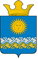 Дума Сладковского сельского поселения Слободо-Туринского муниципального района Свердловской областичетвертого созываР Е Ш Е Н И Еот 00.11.2018 № 000-НПА                                                                                         с. СладковскоеСуммарная инвентаризационная стоимость объектов налогообложения, умноженная на коэффициент-дефлятор (с учетом доли налогоплательщика в праве общей собственности на каждый из таких объектов)Ставка налога (%)До 300 000 рублей включительно0,1Свыше 300 000 до 500 000 рублей включительно0,2Свыше 500 000 рублей0,4Председатель ДумыСладковского сельского поселенияГлава Сладковского сельского поселения________________/ В.А. Потапова________________/ Л.П. Фефелова